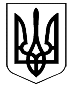 УКРАЇНАДОЛИНСЬКА МІСЬКА РАДАІВАНО-ФРАНКІВСЬКОЇ ОБЛАСТІПІДБЕРЕЗЬКА ГІМНАЗІЯвул. Б. Хмельницького,76б с. Підбережжя, Долинської міської ради, Івано-Франківської обл.,77212 тел. 39-3-41, pidberezh@gmail.com код ЄДРПОУ 2055726504  вересня  2023р                                                                                                                                                                № 46Фактична мережа класів/учнів 	Підберезької гімназії(назва закладу освіти)на 2023/2024навчальний рікДиректор гімназії  ______________________                _________________________________                                                                                                                                                                        (підпис)                                                  (ім'я, прізвище)	 						   М.П.КласК-стькласівПоглиблено   _-_ класиПрофіль         _-_ класиК-сть учнів у класіЗ них навчаються за формою:З них навчаються за формою:З них навчаються за формою:К-сть учнів,які навчаються в інкл. класі К-сть учнів МРЦКласК-стькласівПоглиблено   _-_ класиПрофіль         _-_ класиК-сть учнів у класіпед. патронажу екстернатсімейнаК-сть учнів,які навчаються в інкл. класі К-сть учнів МРЦ123456711-13--1--21-12-----31-9-----41-18--1--Разом в 1-4 кл.452--2--51-15--2--61-11---1-71-12-2---81-20--3--91-19--2--Разом в 5-9 кл.577-271-------------------Разом 10-11 кл.------Всього 1-11кл.9-129-291-Розмір ставкиК-сть дітейПриміткаГрупа короткотривалого перебування для підготовки дітей 5-го віку до навчання у школі0,514ГПД--Пансіон (пришкільний інтернат )--